BISHOP LUFFA INTER HOUSE CROSS COUNTRY COURSE MAPWEDNESDAY 9TH FEBRUARY 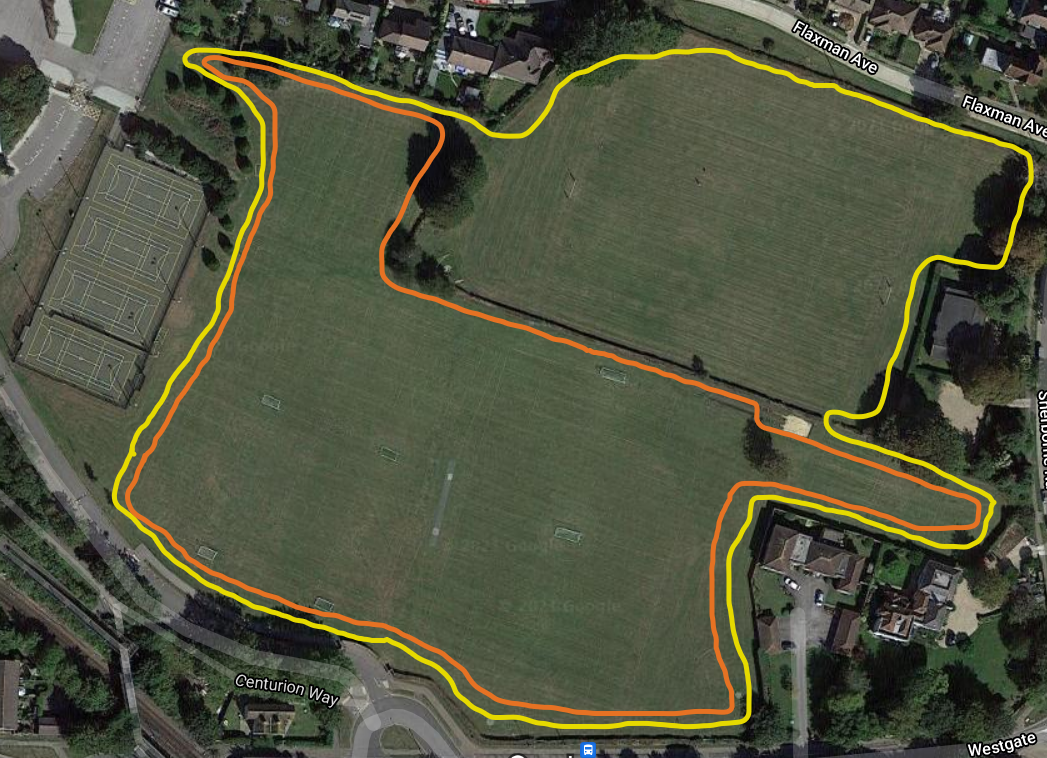 LOOPS: Blue Start					50m ApproxSmall Orange 					900m ApproxLarge Yellow					1200m ApproxRed Finish					30m ApproxRACE					Race Distances	14:00pm - Year 5-6 boys and girls 		2400m		Start – Yellow Loop x2 - FinishPresentation in the Sports Hall at 14:25pm14:15pm Junior boys and girls Y7-8 		3000m		Start – Yellow Loop – Orange Loop x2 - Finish	14:35pm Intermediate boys and girls Y9-10	3300m		Start - Orange Loop - Yellow Loop x2 – Finish14:50pm Senior boys and girls Y11-13	4500m		Start – Orange loop – Yellow Loop x3 – Finish Presentation is the Sports Hall at 15:20pm			Team sheetPlease complete the below team sheet by Friday 7th January and return to Tim Godfray, GodfrayT@bishopluffa.org.uk. Race numbers will be supplied on the day, please bring your own safety pins, runners will need four pins, one for each corner of their race number. West Sussex Area Cross Country Team Sheet 2022Add extra rows if requiredSchool name:Team manager/lead teacher:Contact number on the day:Email contact:Race number (leave blank)Full nameAge group (Y5/6, junior boys/junior girls/ inter boys/inter girls/snr boys/snr girls) 